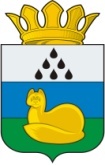 Муниципальное казенное учреждение«ресурсно-методический центр уватского муниципального района»Дорожнаяул., д.2а, с. Уват, Тюменская обл., 626170	тел./факс +7 (34561) 28053 / 28066Пояснительная записка к проекту постановления администрации Уватского муниципального района «О внесении изменений в постановление администрации Уватского муниципального района от 15.04.2016 № 62 «Об утверждении муниципальной программы «Основные направления развития образования Уватского муниципального района» на 2021-2023 годы» 1. Обоснование необходимости принятия постановления.В целях содействия развитию образования на территории Уватского муниципального района, в соответствии со ст.179 Бюджетного кодекса Российской Федерации, постановлением администрации Уватского муниципального района от 10.10.2017 № 185 «О формировании, реализации и оценке эффективности муниципальных программ Уватского муниципального района», необходимо:а) принять проект постановление администрации Уватского муниципального района «О внесении изменений в постановление администрации Уватского муниципального района от 15.04.2016 № 62 «Об утверждении муниципальной программы «Основные направления развития образования Уватского муниципального района» на 2022-2024 годы»;б) наименование постановления изложить в следующей редакции «Об утверждении муниципальной программы «Основные направления развития образования Уватского муниципального района» на 2022-2024 годы».Проект постановления разработан в соответствии с государственной программой Тюменской области «Развитие образования и науки» утвержденной постановлением Правительства Тюменской области от 14.12.2018 № 479-п, решением Думы Уватского муниципального  района от 03.12.2020 № 17  «О бюджете Уватского муниципального района на 2021 год и на плановый период 2022 и 2023 годов». 2. Перечень нормативных правовых актов, подлежащих признанию утратившими силу, приостановлению действия, изменению, дополнению действующих муниципальных правовых актов администрации Уватского муниципального района.Принятие постановления администрации Уватского муниципального района «О внесении изменений в постановление администрации Уватского муниципального района от 15.04.2016 № 62 «Об утверждении муниципальной программы «Основные направления развития образования Уватского муниципального района» на 2021 – 2023 годы» не требует признания утратившими силу, приостановлению действия, изменению, дополнению действующих муниципальных правовых актов администрации Уватского муниципального района.3. Сведения о дополнительной потребности средств местного бюджета на реализацию проекта и источниках финансирования  данной потребности.Принятие постановления администрации Уватского муниципального района «О внесении изменений в постановление администрации Уватского муниципального района от 15.04.2016 № 62 «Об утверждении муниципальной программы «Основные направления развития образования Уватского муниципального района» на 2021 -2023 годы» не требует дополнительных средств из бюджета Уватского муниципального района.4. Наличие (отсутствие) коррупциогенных факторов.В проекте муниципального нормативного правового акта коррупциогенные факторы не обнаружены.	5. Нормативно-правовые акты, регулирующие данные правоотношения.а) Бюджетный кодекс Российской Федерации;б) Федеральный закон от 06.10.2003 № 131-ФЗ «Об общих принципах организации местного самоуправления в Российской Федерации»;в) Федеральный закон от 29.12.2012 № 273-ФЗ «Об образовании в Российской Федерации»;г) Федеральный закон РФ от 24.07.1998 № 124-ФЗ «Об основных гарантиях прав ребенка в Российской Федерации»;д) Законом Тюменской области от 05.07.2013 № 63 «О регулировании отдельных отношений в сфере образования в Тюменской области».е) Постановление Правительства Российской Федерации от 26.12.2017 № 1642 «Об утверждении государственной программы Российской Федерации «Развитие образования»;ж) Постановление Правительства Тюменской области от 14.12.2018 № 479-п «Об утверждении государственной программы Тюменской области «Развитие образования и науки» и признании утратившими силу некоторых нормативных правовых актов»;з) Комплексная программа повышения профессионального уровня педагогических работников общеобразовательных организаций, утвержденная Правительством Российской Федерации от 28.05.2014 года № 3241п-П8;и) Распоряжение Правительства Российской Федерации от 29.05.2015 № 996-р «Об утверждении Стратегии развития воспитания в Российской Федерации на период до 2025 года» (План мероприятий по реализации в 2016-2020 годах стратегии развития воспитания в Российской Федерации до 2025 года); к) Указ Президента Российской Федерации от 09.05.2017 № 203 «О стратегии развития информационного общества в Российской Федерации на 2017-2030 годы».л) Приказ Министерства образования и науки Российской Федерации от 17.10.2013 № 1155 «Об утверждении федерального государственного образовательного стандарта дошкольного образования»;м) Приказ Министерства образования и науки Российской Федерации от 06.10.2009 № 373 «Об утверждении и введении в действие федерального государственного образовательного стандарта начального общего образования»;н) Приказ Министерства образования и науки Российской Федерации от 17.12.2010г. №1897 «Об утверждении федерального государственного образовательного стандарта основного общего образования»;о) Приказ Министерства образования и науки Российской Федерации от 17.05.2012г. №413 «Об утверждении федерального государственного образовательного стандарта среднего общего образования»;п) Приказ Министерства образования и науки Российской Федерации от 05.03.2004г. № 1089 «Об утверждении федерального компонента государственных образовательных стандартов начального общего, основного общего и среднего (полного) общего образования»;р) Устав Уватского муниципального района Тюменской области;с) решением Думы Уватского муниципального  района от 03.12.2020 № 17  «О бюджете Уватского муниципального района на 2021 год и на плановый период 2022 и 2023 годов»;т) Постановлением администрации Уватского муниципального района от 10.10.2017 № 185 «О формировании, реализации и оценке эффективности муниципальных программ Уватского муниципального района».Директор                                                                                     Е.В. АртыковаИсполнитель:Лакиза Татьяна Владимировна,Бузмакова Наталья АлександровнаКошкарова Екатерина АлександровнаТел.: 8(34561)2812815.10.2021 № 951